Shtojca D – Formular për aksesin në sistem KONFIDENCIAL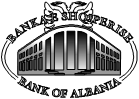  KONFIDENCIAL KONFIDENCIAL KONFIDENCIAL KONFIDENCIAL KONFIDENCIAL KONFIDENCIAL KONFIDENCIAL KONFIDENCIAL KONFIDENCIAL KONFIDENCIAL KONFIDENCIAL KONFIDENCIAL KONFIDENCIALBANKA E SHQIPËRISËBANKA E SHQIPËRISËBANKA E SHQIPËRISËBANKA E SHQIPËRISËBANKA E SHQIPËRISËBANKA E SHQIPËRISËBANKA E SHQIPËRISËBANKA E SHQIPËRISËBANKA E SHQIPËRISËBANKA E SHQIPËRISËBANKA E SHQIPËRISËBANKA E SHQIPËRISËBANKA E SHQIPËRISËBANKA E SHQIPËRISËSistemi AIPSSistemi AIPSSistemi AIPSSistemi AIPSSistemi AIPSSistemi AIPSSistemi AIPSSistemi AIPSSistemi AIPSSistemi AIPSSistemi AIPSSistemi AIPSSistemi AIPSSistemi AIPSFORMULARI I KËRKESËS PËR PËRDORUES NË VPN, PAJISJE SIGURIE, CERTIFIKATË DIXHITALE DHE PËRDORUES TË LIDHUR ME SISTEMIN AIPSFORMULARI I KËRKESËS PËR PËRDORUES NË VPN, PAJISJE SIGURIE, CERTIFIKATË DIXHITALE DHE PËRDORUES TË LIDHUR ME SISTEMIN AIPSFORMULARI I KËRKESËS PËR PËRDORUES NË VPN, PAJISJE SIGURIE, CERTIFIKATË DIXHITALE DHE PËRDORUES TË LIDHUR ME SISTEMIN AIPSFORMULARI I KËRKESËS PËR PËRDORUES NË VPN, PAJISJE SIGURIE, CERTIFIKATË DIXHITALE DHE PËRDORUES TË LIDHUR ME SISTEMIN AIPSFORMULARI I KËRKESËS PËR PËRDORUES NË VPN, PAJISJE SIGURIE, CERTIFIKATË DIXHITALE DHE PËRDORUES TË LIDHUR ME SISTEMIN AIPSFORMULARI I KËRKESËS PËR PËRDORUES NË VPN, PAJISJE SIGURIE, CERTIFIKATË DIXHITALE DHE PËRDORUES TË LIDHUR ME SISTEMIN AIPSFORMULARI I KËRKESËS PËR PËRDORUES NË VPN, PAJISJE SIGURIE, CERTIFIKATË DIXHITALE DHE PËRDORUES TË LIDHUR ME SISTEMIN AIPSFORMULARI I KËRKESËS PËR PËRDORUES NË VPN, PAJISJE SIGURIE, CERTIFIKATË DIXHITALE DHE PËRDORUES TË LIDHUR ME SISTEMIN AIPSFORMULARI I KËRKESËS PËR PËRDORUES NË VPN, PAJISJE SIGURIE, CERTIFIKATË DIXHITALE DHE PËRDORUES TË LIDHUR ME SISTEMIN AIPSFORMULARI I KËRKESËS PËR PËRDORUES NË VPN, PAJISJE SIGURIE, CERTIFIKATË DIXHITALE DHE PËRDORUES TË LIDHUR ME SISTEMIN AIPSFORMULARI I KËRKESËS PËR PËRDORUES NË VPN, PAJISJE SIGURIE, CERTIFIKATË DIXHITALE DHE PËRDORUES TË LIDHUR ME SISTEMIN AIPSFORMULARI I KËRKESËS PËR PËRDORUES NË VPN, PAJISJE SIGURIE, CERTIFIKATË DIXHITALE DHE PËRDORUES TË LIDHUR ME SISTEMIN AIPSFORMULARI I KËRKESËS PËR PËRDORUES NË VPN, PAJISJE SIGURIE, CERTIFIKATË DIXHITALE DHE PËRDORUES TË LIDHUR ME SISTEMIN AIPSFORMULARI I KËRKESËS PËR PËRDORUES NË VPN, PAJISJE SIGURIE, CERTIFIKATË DIXHITALE DHE PËRDORUES TË LIDHUR ME SISTEMIN AIPSTë  plotësohet ky formular për të administruar kredencialet e një përdoruesi në rrjetin VPN, në pajisjen e sigurisë dhe certifikatën dixhitale, në FTP, si dhe në sistemin AIPSTë  plotësohet ky formular për të administruar kredencialet e një përdoruesi në rrjetin VPN, në pajisjen e sigurisë dhe certifikatën dixhitale, në FTP, si dhe në sistemin AIPSTë  plotësohet ky formular për të administruar kredencialet e një përdoruesi në rrjetin VPN, në pajisjen e sigurisë dhe certifikatën dixhitale, në FTP, si dhe në sistemin AIPSTë  plotësohet ky formular për të administruar kredencialet e një përdoruesi në rrjetin VPN, në pajisjen e sigurisë dhe certifikatën dixhitale, në FTP, si dhe në sistemin AIPSTë  plotësohet ky formular për të administruar kredencialet e një përdoruesi në rrjetin VPN, në pajisjen e sigurisë dhe certifikatën dixhitale, në FTP, si dhe në sistemin AIPSTë  plotësohet ky formular për të administruar kredencialet e një përdoruesi në rrjetin VPN, në pajisjen e sigurisë dhe certifikatën dixhitale, në FTP, si dhe në sistemin AIPSTë  plotësohet ky formular për të administruar kredencialet e një përdoruesi në rrjetin VPN, në pajisjen e sigurisë dhe certifikatën dixhitale, në FTP, si dhe në sistemin AIPSTë  plotësohet ky formular për të administruar kredencialet e një përdoruesi në rrjetin VPN, në pajisjen e sigurisë dhe certifikatën dixhitale, në FTP, si dhe në sistemin AIPSTë  plotësohet ky formular për të administruar kredencialet e një përdoruesi në rrjetin VPN, në pajisjen e sigurisë dhe certifikatën dixhitale, në FTP, si dhe në sistemin AIPSTë  plotësohet ky formular për të administruar kredencialet e një përdoruesi në rrjetin VPN, në pajisjen e sigurisë dhe certifikatën dixhitale, në FTP, si dhe në sistemin AIPSTë  plotësohet ky formular për të administruar kredencialet e një përdoruesi në rrjetin VPN, në pajisjen e sigurisë dhe certifikatën dixhitale, në FTP, si dhe në sistemin AIPSTë  plotësohet ky formular për të administruar kredencialet e një përdoruesi në rrjetin VPN, në pajisjen e sigurisë dhe certifikatën dixhitale, në FTP, si dhe në sistemin AIPSTë  plotësohet ky formular për të administruar kredencialet e një përdoruesi në rrjetin VPN, në pajisjen e sigurisë dhe certifikatën dixhitale, në FTP, si dhe në sistemin AIPSTë  plotësohet ky formular për të administruar kredencialet e një përdoruesi në rrjetin VPN, në pajisjen e sigurisë dhe certifikatën dixhitale, në FTP, si dhe në sistemin AIPSPër:Për:Për:Për:Banka e ShqipërisëDepartamenti i Sistemeve të Pagesave, Kontabilitetit dhe FinancësBanka e ShqipërisëDepartamenti i Sistemeve të Pagesave, Kontabilitetit dhe FinancësBanka e ShqipërisëDepartamenti i Sistemeve të Pagesave, Kontabilitetit dhe FinancësBanka e ShqipërisëDepartamenti i Sistemeve të Pagesave, Kontabilitetit dhe FinancësBanka e ShqipërisëDepartamenti i Sistemeve të Pagesave, Kontabilitetit dhe FinancësBanka e ShqipërisëDepartamenti i Sistemeve të Pagesave, Kontabilitetit dhe FinancësBanka e ShqipërisëDepartamenti i Sistemeve të Pagesave, Kontabilitetit dhe FinancësBanka e ShqipërisëDepartamenti i Sistemeve të Pagesave, Kontabilitetit dhe FinancësBanka e ShqipërisëDepartamenti i Sistemeve të Pagesave, Kontabilitetit dhe FinancësBanka e ShqipërisëDepartamenti i Sistemeve të Pagesave, Kontabilitetit dhe FinancësNga Pjesëmarrësi:Nga Pjesëmarrësi:Nga Pjesëmarrësi:Nga Pjesëmarrësi:Nga Pjesëmarrësi:Nga Pjesëmarrësi:Nga Pjesëmarrësi:Nga Pjesëmarrësi:Nga Pjesëmarrësi:Data e kërkesës: __/__/____		  (dd/mm/vvvv)Data e kërkesës: __/__/____		  (dd/mm/vvvv)Data e kërkesës: __/__/____		  (dd/mm/vvvv)Data e kërkesës: __/__/____		  (dd/mm/vvvv)Data e kërkesës: __/__/____		  (dd/mm/vvvv)1- Kërkesë për NDRYSHIM Në VPN1- Kërkesë për NDRYSHIM Në VPN1- Kërkesë për NDRYSHIM Në VPN1- Kërkesë për NDRYSHIM Në VPN1- Kërkesë për NDRYSHIM Në VPN1- Kërkesë për NDRYSHIM Në VPN1- Kërkesë për NDRYSHIM Në VPN1- Kërkesë për NDRYSHIM Në VPN1- Kërkesë për NDRYSHIM Në VPN1- Kërkesë për NDRYSHIM Në VPN1- Kërkesë për NDRYSHIM Në VPN1- Kërkesë për NDRYSHIM Në VPN1- Kërkesë për NDRYSHIM Në VPN1- Kërkesë për NDRYSHIM Në VPNNr.Nr.Nr.Emri/Mbiemri i përdoruesitEmri/Mbiemri i përdoruesitEmri/Mbiemri i përdoruesitEmri/Mbiemri i përdoruesitVeprimiVeprimiVeprimiVeprimiVeprimiVeprimiVeprimi111 Krijim përdoruesi të ri Krijim përdoruesi të ri Krijim përdoruesi të ri Krijim përdoruesi të ri Krijim përdoruesi të ri Krijim përdoruesi të ri Krijim përdoruesi të ri111 Rivendosje fjalëkalimi të përdoruesit Rivendosje fjalëkalimi të përdoruesit Rivendosje fjalëkalimi të përdoruesit Rivendosje fjalëkalimi të përdoruesit Rivendosje fjalëkalimi të përdoruesit Rivendosje fjalëkalimi të përdoruesit Rivendosje fjalëkalimi të përdoruesit111 Fshirje përdoruesi ekzistues Fshirje përdoruesi ekzistues Fshirje përdoruesi ekzistues Fshirje përdoruesi ekzistues Fshirje përdoruesi ekzistues Fshirje përdoruesi ekzistues Fshirje përdoruesi ekzistues2- Kërkesë për pajisje sigurie2- Kërkesë për pajisje sigurie2- Kërkesë për pajisje sigurie2- Kërkesë për pajisje sigurie2- Kërkesë për pajisje sigurie2- Kërkesë për pajisje sigurie2- Kërkesë për pajisje sigurie2- Kërkesë për pajisje sigurie2- Kërkesë për pajisje sigurie2- Kërkesë për pajisje sigurie2- Kërkesë për pajisje sigurie2- Kërkesë për pajisje sigurie2- Kërkesë për pajisje sigurie2- Kërkesë për pajisje sigurieNr.Nr.Emri/Mbiemri i përdoruesitEmri/Mbiemri i përdoruesitEmri/Mbiemri i përdoruesitEmri/Mbiemri i përdoruesitEmri/Mbiemri i përdoruesitLloji i pajisjesLloji i pajisjesLloji i pajisjesCopëCopëCopëCopë1122333- Kërkesë për certifikata Dixhitale3- Kërkesë për certifikata Dixhitale3- Kërkesë për certifikata Dixhitale3- Kërkesë për certifikata Dixhitale3- Kërkesë për certifikata Dixhitale3- Kërkesë për certifikata Dixhitale3- Kërkesë për certifikata Dixhitale3- Kërkesë për certifikata Dixhitale3- Kërkesë për certifikata Dixhitale3- Kërkesë për certifikata Dixhitale3- Kërkesë për certifikata Dixhitale3- Kërkesë për certifikata Dixhitale3- Kërkesë për certifikata Dixhitale3- Kërkesë për certifikata DixhitaleNr.Nr.Emri/Mbiemri i përdoruesitEmri/Mbiemri i përdoruesitEmri/Mbiemri i përdoruesitEmri/Mbiemri i përdoruesitEmri/Mbiemri i përdoruesitVeprimiVeprimiVeprimiVeprimiVeprimiVeprimiVeprimi11 Gjenerim certifikatë e re Gjenerim certifikatë e re Gjenerim certifikatë e re Gjenerim certifikatë e re Gjenerim certifikatë e re Gjenerim certifikatë e re Gjenerim certifikatë e re11 Rigjenerim certifikate Rigjenerim certifikate Rigjenerim certifikate Rigjenerim certifikate Rigjenerim certifikate Rigjenerim certifikate Rigjenerim certifikate11 Zhbllokim pajisje sigurie Zhbllokim pajisje sigurie Zhbllokim pajisje sigurie Zhbllokim pajisje sigurie Zhbllokim pajisje sigurie Zhbllokim pajisje sigurie Zhbllokim pajisje sigurie11 Rivendosje fjalëkalimi i pajisjes së sigurisë Rivendosje fjalëkalimi i pajisjes së sigurisë Rivendosje fjalëkalimi i pajisjes së sigurisë Rivendosje fjalëkalimi i pajisjes së sigurisë Rivendosje fjalëkalimi i pajisjes së sigurisë Rivendosje fjalëkalimi i pajisjes së sigurisë Rivendosje fjalëkalimi i pajisjes së sigurisë11 Revokim certifikate Revokim certifikate Revokim certifikate Revokim certifikate Revokim certifikate Revokim certifikate Revokim certifikate4- Veprime në llogarinë e përdoruesit në AIPS4- Veprime në llogarinë e përdoruesit në AIPS4- Veprime në llogarinë e përdoruesit në AIPS4- Veprime në llogarinë e përdoruesit në AIPS4- Veprime në llogarinë e përdoruesit në AIPS4- Veprime në llogarinë e përdoruesit në AIPS4- Veprime në llogarinë e përdoruesit në AIPS4- Veprime në llogarinë e përdoruesit në AIPS4- Veprime në llogarinë e përdoruesit në AIPS4- Veprime në llogarinë e përdoruesit në AIPS4- Veprime në llogarinë e përdoruesit në AIPS4- Veprime në llogarinë e përdoruesit në AIPS4- Veprime në llogarinë e përdoruesit në AIPS4- Veprime në llogarinë e përdoruesit në AIPSNr.Emri/Mbiemri i përdoruesitEmri/Mbiemri i përdoruesitEmri/Mbiemri i përdoruesitEmri/Mbiemri i përdoruesitVeprimiVeprimiVeprimiVeprimiVeprimiVeprimiProfili i përdoruesitProfili i përdoruesitProfili i përdoruesit1 Krijim përdoruesi Krijim përdoruesi Krijim përdoruesi Krijim përdoruesi Krijim përdoruesi Krijim përdoruesi1 Aprovim përdoruesi Aprovim përdoruesi Aprovim përdoruesi Aprovim përdoruesi Aprovim përdoruesi Aprovim përdoruesi1 Rivendosje fjalëkalimi Rivendosje fjalëkalimi Rivendosje fjalëkalimi Rivendosje fjalëkalimi Rivendosje fjalëkalimi Rivendosje fjalëkalimi1 Aprovim rivendosje fjalëkalimi Aprovim rivendosje fjalëkalimi Aprovim rivendosje fjalëkalimi Aprovim rivendosje fjalëkalimi Aprovim rivendosje fjalëkalimi Aprovim rivendosje fjalëkalimi1 Aktivizim llogarie Aktivizim llogarie Aktivizim llogarie Aktivizim llogarie Aktivizim llogarie Aktivizim llogarie1 Aprovim aktivizim llogarie Aprovim aktivizim llogarie Aprovim aktivizim llogarie Aprovim aktivizim llogarie Aprovim aktivizim llogarie Aprovim aktivizim llogarie1 ç’aktivizim llogarie ç’aktivizim llogarie ç’aktivizim llogarie ç’aktivizim llogarie ç’aktivizim llogarie ç’aktivizim llogarie1 Aprovim ç’aktivizim llogarie Aprovim ç’aktivizim llogarie Aprovim ç’aktivizim llogarie Aprovim ç’aktivizim llogarie Aprovim ç’aktivizim llogarie Aprovim ç’aktivizim llogarie1 Modifikim profil përdoruesi Modifikim profil përdoruesi Modifikim profil përdoruesi Modifikim profil përdoruesi Modifikim profil përdoruesi Modifikim profil përdoruesi1 Aprovim profil përdoruesi Aprovim profil përdoruesi Aprovim profil përdoruesi Aprovim profil përdoruesi Aprovim profil përdoruesi Aprovim profil përdoruesi1 Mbyllje llogarie Mbyllje llogarie Mbyllje llogarie Mbyllje llogarie Mbyllje llogarie Mbyllje llogarie1 Aprovim mbyllje llogarie Aprovim mbyllje llogarie Aprovim mbyllje llogarie Aprovim mbyllje llogarie Aprovim mbyllje llogarie Aprovim mbyllje llogarieArsyeja (e detyrueshme për t’u plotësuar):Arsyeja (e detyrueshme për t’u plotësuar):Arsyeja (e detyrueshme për t’u plotësuar):Arsyeja (e detyrueshme për t’u plotësuar):Arsyeja (e detyrueshme për t’u plotësuar):Arsyeja (e detyrueshme për t’u plotësuar):Arsyeja (e detyrueshme për t’u plotësuar):Arsyeja (e detyrueshme për t’u plotësuar):Arsyeja (e detyrueshme për t’u plotësuar):Arsyeja (e detyrueshme për t’u plotësuar):Arsyeja (e detyrueshme për t’u plotësuar):Arsyeja (e detyrueshme për t’u plotësuar):Arsyeja (e detyrueshme për t’u plotësuar):Arsyeja (e detyrueshme për t’u plotësuar):Shënim:Shënim:Shënim:Shënim:Shënim:Shënim:Shënim:Shënim:Shënim:Shënim:Shënim:Shënim:Shënim:Shënim:Për Pjesëmarrësin
Autorizuesi(Emri Mbiemri / Nënshkrimi / Vula)Për Pjesëmarrësin
Autorizuesi(Emri Mbiemri / Nënshkrimi / Vula)Për Pjesëmarrësin
Autorizuesi(Emri Mbiemri / Nënshkrimi / Vula)Për Pjesëmarrësin
Autorizuesi(Emri Mbiemri / Nënshkrimi / Vula)Për Pjesëmarrësin
Autorizuesi(Emri Mbiemri / Nënshkrimi / Vula)Për Pjesëmarrësin
Autorizuesi(Emri Mbiemri / Nënshkrimi / Vula)Për Bankën e Shqipërisë
Autorizuesi(Emri Mbiemri / Nënshkrimi)Për Bankën e Shqipërisë
Autorizuesi(Emri Mbiemri / Nënshkrimi)Për Bankën e Shqipërisë
Autorizuesi(Emri Mbiemri / Nënshkrimi)Për Bankën e Shqipërisë
Autorizuesi(Emri Mbiemri / Nënshkrimi)Për Bankën e Shqipërisë
Autorizuesi(Emri Mbiemri / Nënshkrimi)